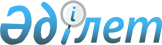 О проекте Указа Президента Республики Казахстан "О внесении изменения в Указ Президента Республики Казахстан от 6 декабря 2004 года N 1484"Постановление Правительства Республики Казахстан от 30 июня 2005 года N 650

      Правительство Республики Казахстан ПОСТАНОВЛЯЕТ: 

      внести на рассмотрение Президента Республики Казахстан проект Указа Президента Республики Казахстан "О внесении изменения в Указ Президента Республики Казахстан от 6 декабря 2004 года N 1484".       Премьер-Министр 

    Республики Казахстан  

УКАЗ 

ПРЕЗИДЕНТА РЕСПУБЛИКИ КАЗАХСТАН  О внесении изменения в Указ Президента Республики Казахстан 

от 6 декабря 2004 года N 1484       В соответствии с пунктом 4 статьи 87 Конституции Республики Казахстан и статьей 36 Закона Республики Казахстан от 23 января 2001 года "О местном государственном управлении в Республике Казахстан" ПОСТАНОВЛЯЮ: 

      1. Внести в Указ Президента Республики Казахстан от 6 декабря 2004 года N 1484 "О проведении выборов акимов аульных (сельских) округов, аулов (сел), поселков Республики Казахстан" (САПП Республики Казахстан, 2004 г., N 48, ст. 595) следующее изменение: 

      подпункт 1) пункта 2 изложить в следующей редакции: 

      "1) назначить, организовать и поэтапно провести выборы акимов аульных (сельских) округов, аулов (сел), поселков Республики Казахстан после введения в действие законов по вопросам дальнейшей децентрализации государственного управления и введения местного самоуправления;". 

      2. Настоящий Указ вводится в действие со дня опубликования.       Президент 

Республики Казахстан 
					© 2012. РГП на ПХВ «Институт законодательства и правовой информации Республики Казахстан» Министерства юстиции Республики Казахстан
				